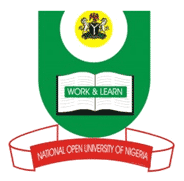 NATIONAL OPEN UNIVERSITY OF NIGERIA14-16 AHMADU BELLO WAY, VICTORIA ISLAND LAGOS                                                 SCHOOL OF EDUCATIONMAY/JUNE 2012 EXAMINATIONEDA 734: Budgeting and Financial Management in EducationTime Allowed: 2 HoursINSTRUCTIONS: Answer Three Questions onlyDistinguish with illustrative examples between the following pairs of terms :(a) Education Finance and Financial Management     (b) Finance and Funds(c) Recurrent and Capital Expenditure(d) Internal and External Auditing(e) Authority to incur expenditure and Imprest2. (a) Define and Explain          (i) a budget          (ii) Budget preparation   (b) Why is a budget important?  (c) Describe what a budget process involves.3.(a) What do you understand by the following terms?(i)  Local purchase order (LPO)          (ii) Journals         (iii) ForecastingIdentify and Explain      (i) The levels of educational expenditure           (ii) The functions of educational expenditure(4)  Discuss the role of each of the following in the funding of education in        Nigeria.   (i)   State Ministries of Education   (ii) Parents   (iii) Local Communities